ABOUT USOUR MISSIONOUR VISION OUR VALUESMessage from Our Chair“Together Active will recruit and engage people with appropriate diversity, independence, skills, experience and knowledge to take effective decisions that help us achieve our vision.We are committed to ensuring that our Trustees and our Leadership are fully reflective of the diverse communities that we serve, and able to represent the views and needs of these communities.   To this end we have adopted the following:A target of a minimum of 30% female and 30% male has been adopted for Trustee membership and appropriate action will be taken to achieve and maintain this. We will actively work towards achieving gender parity and greater diversity generally on our Board, including but not limited to diverse ethnic communities and disability.Details of how we plan to do this are outlined in this Action Plan.”  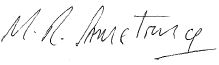 Malcolm R. ArmstrongChair Together Active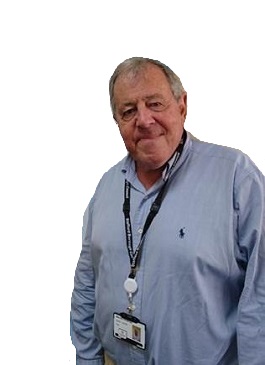 Key QuestionsHow does this feed into our broader governance plan?Who are the key people responsible for the delivery of this plan?How will we measure overall success?How does your Diversity Action Plan (DAP) cross-reference other parts of the code or other relevant equality or diversity monitoring standards/framework?Together Active is a network of local agencies committed to working together to increase the number of people taking part in physical activity and sport.  We are part of an England-wide network of 43 Active Partnerships and are funded by national and local partners including Sport England, our Local Authorities and Universities to promote physical activity and sport.  

More information about us and our work can be found on our website: www.togetheractive.orgWorking together to create active places and healthy lives through physical activity and sportEveryone More Active More OftenRecruitmentHow the organisation will attract an increasingly diverse range of candidates to Board / Senior Leadership positionsRecruitmentHow the organisation will attract an increasingly diverse range of candidates to Board / Senior Leadership positionsCode for Sports GovernanceCode for Sports GovernanceCode for Sports GovernanceCode for Sports GovernanceCode for Sports GovernanceCode for Sports GovernanceCode for Sports GovernanceCode for Sports GovernanceRecruitmentHow the organisation will attract an increasingly diverse range of candidates to Board / Senior Leadership positionsRecruitmentHow the organisation will attract an increasingly diverse range of candidates to Board / Senior Leadership positionsAdopt a target of, and take all appropriate actions to encourage, a minimum of 30% of each gender on its boardDemonstrate a strong and public commitment to progressing towards gender parity on its boardDemonstrate a strong and public commitment to progressing towards achieving  greater diversity generally(including but not limited to BAME, disability, LGB&T and socio-economic) on its boardDemonstrate a strong and public commitment to progressing towards achieving  greater diversity generally(including but not limited to BAME, disability, LGB&T and socio-economic) on its boardEach organisation shall identify proportionate and appropriate actions to be taken to support and/or maintain (as appropriate) the diversity targets set out in Req 2.1The board shall ensure that the organisation prepared and publish on its website information (approved by the Board) about its work to foster all aspects of diversity with its leadership and decision making)The board shall ensure that the organisation prepared and publish on its website information (approved by the Board) about its work to foster all aspects of diversity with its leadership and decision making)The board shall ensure the organisation prepared and publishes on its website information (approved by the Board) including an annual update on progress against actions identified in Req 2.2Objective: Embed good diversity and inclusion practice into our recruitment activities and decision making processes Objective: Embed good diversity and inclusion practice into our recruitment activities and decision making processes PrioritiesActionsActionsActionsActionsPerson(s) ResponsiblePerson(s) ResponsiblePerson(s) ResponsibleCompletion DateCompletion DateShort Term (up to 12 months):Understand the current diversity of the Board and Senior Management, and how this compares to our area’s demographicsBoard and Team to complete Diversity monitoring questionnaireBoard and Team to complete Diversity monitoring questionnaireBoard and Team to complete Diversity monitoring questionnaireBoard and Team to complete Diversity monitoring questionnaireAdministrative Office ManagerAdministrative Office ManagerAdministrative Office ManagerTeam info collatedBoard - March 21Team info collatedBoard - March 21Short Term (up to 12 months):Understand the current diversity of the Board and Senior Management, and how this compares to our area’s demographicsCross-analyse Board and Team demographics with Staffordshire and Stoke-on-Trent demographics and identify areas which are not representative of our sub-region’s demographicCross-analyse Board and Team demographics with Staffordshire and Stoke-on-Trent demographics and identify areas which are not representative of our sub-region’s demographicCross-analyse Board and Team demographics with Staffordshire and Stoke-on-Trent demographics and identify areas which are not representative of our sub-region’s demographicCross-analyse Board and Team demographics with Staffordshire and Stoke-on-Trent demographics and identify areas which are not representative of our sub-region’s demographicAdministrative Office ManagerAdministrative Office ManagerAdministrative Office ManagerApril 21April 21Short Term (up to 12 months):Understand the current diversity of the Board and Senior Management, and how this compares to our area’s demographicsNew Board members to complete Diversity monitoring questionnaire as part of induction processNew Board members to complete Diversity monitoring questionnaire as part of induction processNew Board members to complete Diversity monitoring questionnaire as part of induction processNew Board members to complete Diversity monitoring questionnaire as part of induction processAdministrative Office ManagerAdministrative Office ManagerAdministrative Office ManagerAs neededAs neededEnsure the Board and Senior Management can represent the views of our diverse communitiesDevelop a role outline for ‘Advocates’ –  Board members who are responsible for ensuring that the views and needs of a particular under-represented group are taken into accountDevelop a role outline for ‘Advocates’ –  Board members who are responsible for ensuring that the views and needs of a particular under-represented group are taken into accountDevelop a role outline for ‘Advocates’ –  Board members who are responsible for ensuring that the views and needs of a particular under-represented group are taken into accountDevelop a role outline for ‘Advocates’ –  Board members who are responsible for ensuring that the views and needs of a particular under-represented group are taken into accountGovernance and Appointments GroupGovernance and Appointments GroupGovernance and Appointments GroupJuly 2021July 2021Ensure the Board and Senior Management can represent the views of our diverse communitiesIdentify whether any Board members have experience of working with the groups not currently represented within our Leadership, even if they don’t come from that group themselves.  Confirm Advocate rolesIdentify whether any Board members have experience of working with the groups not currently represented within our Leadership, even if they don’t come from that group themselves.  Confirm Advocate rolesIdentify whether any Board members have experience of working with the groups not currently represented within our Leadership, even if they don’t come from that group themselves.  Confirm Advocate rolesIdentify whether any Board members have experience of working with the groups not currently represented within our Leadership, even if they don’t come from that group themselves.  Confirm Advocate rolesGovernance and Appointments GroupGovernance and Appointments GroupGovernance and Appointments GroupAugust 21August 21Ensure the Board and Senior Management can represent the views of our diverse communitiesInformally audit Advocates ref training needs.  Identify appropriate training opportunities (online, conferences etc.)Informally audit Advocates ref training needs.  Identify appropriate training opportunities (online, conferences etc.)Informally audit Advocates ref training needs.  Identify appropriate training opportunities (online, conferences etc.)Informally audit Advocates ref training needs.  Identify appropriate training opportunities (online, conferences etc.)Governance and Appointments GroupGovernance and Appointments GroupGovernance and Appointments GroupSeptember 21September 21Ensure the Board and Senior Management can represent the views of our diverse communitiesWhere Advocate gaps exist, identify other ways of representing the views of these groups, i.e. identify ‘Advisors’ from outside of the Board who could check and challenge; link to user groups; through partner events etc.Where Advocate gaps exist, identify other ways of representing the views of these groups, i.e. identify ‘Advisors’ from outside of the Board who could check and challenge; link to user groups; through partner events etc.Where Advocate gaps exist, identify other ways of representing the views of these groups, i.e. identify ‘Advisors’ from outside of the Board who could check and challenge; link to user groups; through partner events etc.Where Advocate gaps exist, identify other ways of representing the views of these groups, i.e. identify ‘Advisors’ from outside of the Board who could check and challenge; link to user groups; through partner events etc.Governance and Appointments GroupGovernance and Appointments GroupGovernance and Appointments GroupOctober 21October 21Medium Term (12-24 months): Ensure future recruitment aims to address diversity inequalities on the Board / in Senior Management positionsLink to Code 2.4 & 2.6As and when Board vacancies arise, revisit current Board demographics / Advocate gaps and identify target audience for recruitmentAs and when Board vacancies arise, revisit current Board demographics / Advocate gaps and identify target audience for recruitmentAs and when Board vacancies arise, revisit current Board demographics / Advocate gaps and identify target audience for recruitmentAs and when Board vacancies arise, revisit current Board demographics / Advocate gaps and identify target audience for recruitmentGovernance and Appointments GroupGovernance and Appointments GroupGovernance and Appointments GroupAs neededAs neededMedium Term (12-24 months): Ensure future recruitment aims to address diversity inequalities on the Board / in Senior Management positionsLink to Code 2.4 & 2.6Develop a formal recruitment plan, i.e. wording on adverts, where to advertise (locally and nationally), individuals to target, partners that can support recruitment process etc. based on identified gaps.  Ensure that commitment to champion equality and diversity is scrutinised through the recruitment processDevelop a formal recruitment plan, i.e. wording on adverts, where to advertise (locally and nationally), individuals to target, partners that can support recruitment process etc. based on identified gaps.  Ensure that commitment to champion equality and diversity is scrutinised through the recruitment processDevelop a formal recruitment plan, i.e. wording on adverts, where to advertise (locally and nationally), individuals to target, partners that can support recruitment process etc. based on identified gaps.  Ensure that commitment to champion equality and diversity is scrutinised through the recruitment processDevelop a formal recruitment plan, i.e. wording on adverts, where to advertise (locally and nationally), individuals to target, partners that can support recruitment process etc. based on identified gaps.  Ensure that commitment to champion equality and diversity is scrutinised through the recruitment processGovernance and Appointments GroupGovernance and Appointments GroupGovernance and Appointments GroupAs neededAs neededMedium Term (12-24 months): Ensure future recruitment aims to address diversity inequalities on the Board / in Senior Management positionsLink to Code 2.4 & 2.6Repeat above actions for Senior Management appointments as and when vacancies ariseRepeat above actions for Senior Management appointments as and when vacancies ariseRepeat above actions for Senior Management appointments as and when vacancies ariseRepeat above actions for Senior Management appointments as and when vacancies ariseGovernance and Appointments GroupGovernance and Appointments GroupGovernance and Appointments GroupAs neededAs neededLong Term (24 months onwards):Ensure Board membership is representative of the sub-region’s demographic, and that high-quality Board members from under-represented groups are retainedReview Board and Leadership Team Induction Processes to ensure equality and diversity is fully integrated and any training needs will be clearly identifiedReview Board and Leadership Team Induction Processes to ensure equality and diversity is fully integrated and any training needs will be clearly identifiedReview Board and Leadership Team Induction Processes to ensure equality and diversity is fully integrated and any training needs will be clearly identifiedReview Board and Leadership Team Induction Processes to ensure equality and diversity is fully integrated and any training needs will be clearly identifiedGovernance and Appointments GroupGovernance and Appointments GroupGovernance and Appointments GroupDecember 22December 22Long Term (24 months onwards):Ensure Board membership is representative of the sub-region’s demographic, and that high-quality Board members from under-represented groups are retainedEnsure any additional needs of individual Board members are met, through induction and annual review meetings with ChairLink to Code 2.12Ensure any additional needs of individual Board members are met, through induction and annual review meetings with ChairLink to Code 2.12Ensure any additional needs of individual Board members are met, through induction and annual review meetings with ChairLink to Code 2.12Ensure any additional needs of individual Board members are met, through induction and annual review meetings with ChairLink to Code 2.12ChairChairChairAs neededAs neededLong Term (24 months onwards):Ensure Board membership is representative of the sub-region’s demographic, and that high-quality Board members from under-represented groups are retainedEnsure all Board members are supported and feel valued through, as a minimum:Well-run Board meetings with opportunities to voice opinions / question decisionsAnnual evaluation of individual and Board performanceOpportunity to sit on sub-groups matched to interest / skill-setTraining opportunitiesEnsure all Board members are supported and feel valued through, as a minimum:Well-run Board meetings with opportunities to voice opinions / question decisionsAnnual evaluation of individual and Board performanceOpportunity to sit on sub-groups matched to interest / skill-setTraining opportunitiesEnsure all Board members are supported and feel valued through, as a minimum:Well-run Board meetings with opportunities to voice opinions / question decisionsAnnual evaluation of individual and Board performanceOpportunity to sit on sub-groups matched to interest / skill-setTraining opportunitiesEnsure all Board members are supported and feel valued through, as a minimum:Well-run Board meetings with opportunities to voice opinions / question decisionsAnnual evaluation of individual and Board performanceOpportunity to sit on sub-groups matched to interest / skill-setTraining opportunitiesChairChairChairOngoingOngoingEngagementHow the organisation will ensure that its commitment to Diversity in Leadership and Governance is communicated through internal practices and externallyEngagementHow the organisation will ensure that its commitment to Diversity in Leadership and Governance is communicated through internal practices and externallyCode for Sports GovernanceCode for Sports GovernanceCode for Sports GovernanceCode for Sports GovernanceCode for Sports GovernanceCode for Sports GovernanceCode for Sports GovernanceCode for Sports GovernanceEngagementHow the organisation will ensure that its commitment to Diversity in Leadership and Governance is communicated through internal practices and externallyEngagementHow the organisation will ensure that its commitment to Diversity in Leadership and Governance is communicated through internal practices and externallyAdopt a target of, and take all appropriate actions to encourage, a minimum of 30% of each gender on its boardDemonstrate a strong and public commitment to progressing towards gender parity and greater diversity generally on its boardDemonstrate a strong and public commitment to progressing towards achieving  greater diversity generally(including but not limited to BAME, disability, LGB&T and socio-economic) on its boardDemonstrate a strong and public commitment to progressing towards achieving  greater diversity generally(including but not limited to BAME, disability, LGB&T and socio-economic) on its boardEach organisation shall identify proportionate and appropriate actions to be taken to support and/or maintain (as appropriate) the diversity targets set out in Req 2.1The board shall ensure that the organisation prepared and publish on its website information (approved by the Board) about its work to foster all aspects of diversity with its leadership and decision making)The board shall ensure that the organisation prepared and publish on its website information (approved by the Board) about its work to foster all aspects of diversity with its leadership and decision making)The board shall ensure the organisation prepared and publishes on its website information (approved by the Board) including an annual update on progress against actions identified in Req 2.2Objective: Ensure that all Board members are fully committed to diversity, and that all partners and the public can find out about this commitmentObjective: Ensure that all Board members are fully committed to diversity, and that all partners and the public can find out about this commitmentPrioritiesActionsActionsActionsActionsPerson(s) ResponsiblePerson(s) ResponsiblePerson(s) ResponsibleCompletion DateCompletion DateShort Term (up to 12 months):Ensure SASSOT’s commitment to Diversity in Governance and Leadership is publicly visibleEnsure Chair’s formal commitment to Diversity in Governance and Leadership remains easily visible on our websiteEnsure Chair’s formal commitment to Diversity in Governance and Leadership remains easily visible on our websiteEnsure Chair’s formal commitment to Diversity in Governance and Leadership remains easily visible on our websiteEnsure Chair’s formal commitment to Diversity in Governance and Leadership remains easily visible on our websiteChief Operating OfficerChief Operating OfficerChief Operating OfficerJanuary 21January 21Short Term (up to 12 months):Ensure SASSOT’s commitment to Diversity in Governance and Leadership is publicly visibleEnsure current version of this plan is published on our websiteEnsure current version of this plan is published on our websiteEnsure current version of this plan is published on our websiteEnsure current version of this plan is published on our websiteChief Operating OfficerChief Operating OfficerChief Operating OfficerJanuary 21January 21Short Term (up to 12 months):Ensure SASSOT’s commitment to Diversity in Governance and Leadership is publicly visibleReview current diversity targets in Constitution and amend as appropriateReview current diversity targets in Constitution and amend as appropriateReview current diversity targets in Constitution and amend as appropriateReview current diversity targets in Constitution and amend as appropriateBoardBoardBoardJanuary 21 January 21 Short Term (up to 12 months):Ensure SASSOT’s commitment to Diversity in Governance and Leadership is publicly visibleAll Board members to receive a copy of the current full Equality and Diversity Policy and formally sign up to it by signing a declaration stating they have read and understood it and will implement it to the best of their abilityAll Board members to receive a copy of the current full Equality and Diversity Policy and formally sign up to it by signing a declaration stating they have read and understood it and will implement it to the best of their abilityAll Board members to receive a copy of the current full Equality and Diversity Policy and formally sign up to it by signing a declaration stating they have read and understood it and will implement it to the best of their abilityAll Board members to receive a copy of the current full Equality and Diversity Policy and formally sign up to it by signing a declaration stating they have read and understood it and will implement it to the best of their abilityActive Places ManagerActive Places ManagerActive Places ManagerSeptember 21September 21Short Term (up to 12 months):Ensure SASSOT’s commitment to Diversity in Governance and Leadership is publicly visibleIn revised Board Effectiveness survey, include assessment of the Board’s diversity in membership, and also of the Board’s ability to consider the needs of, and challenge decisions on behalf of, underrepresented groupsLink to Code 4.1 & 4.3In revised Board Effectiveness survey, include assessment of the Board’s diversity in membership, and also of the Board’s ability to consider the needs of, and challenge decisions on behalf of, underrepresented groupsLink to Code 4.1 & 4.3In revised Board Effectiveness survey, include assessment of the Board’s diversity in membership, and also of the Board’s ability to consider the needs of, and challenge decisions on behalf of, underrepresented groupsLink to Code 4.1 & 4.3In revised Board Effectiveness survey, include assessment of the Board’s diversity in membership, and also of the Board’s ability to consider the needs of, and challenge decisions on behalf of, underrepresented groupsLink to Code 4.1 & 4.3Chief Operating OfficerChief Operating OfficerChief Operating OfficerSummer 21Summer 21Medium Term (12-24 months): Ensure individual Board members are fully committed to diversity in Governance and Leadership and possess the required skills to implement thisEnsure expectations regarding Diversity are explicit within Board role descriptions / person specificationsEnsure expectations regarding Diversity are explicit within Board role descriptions / person specificationsEnsure expectations regarding Diversity are explicit within Board role descriptions / person specificationsEnsure expectations regarding Diversity are explicit within Board role descriptions / person specificationsGovernance and Appointments GroupGovernance and Appointments GroupGovernance and Appointments GroupDecember 21December 21Medium Term (12-24 months): Ensure individual Board members are fully committed to diversity in Governance and Leadership and possess the required skills to implement thisInclude more detailed criteria regarding Diversity in next version of Board Skills MatrixLink to Code 1.10Include more detailed criteria regarding Diversity in next version of Board Skills MatrixLink to Code 1.10Include more detailed criteria regarding Diversity in next version of Board Skills MatrixLink to Code 1.10Include more detailed criteria regarding Diversity in next version of Board Skills MatrixLink to Code 1.10Chief Operating OfficerChief Operating OfficerChief Operating OfficerWhen next recruitment dueWhen next recruitment dueMedium Term (12-24 months): Ensure individual Board members are fully committed to diversity in Governance and Leadership and possess the required skills to implement thisProvide an annual briefing to Board Members on the AP’s equality and diversity workProvide an annual briefing to Board Members on the AP’s equality and diversity workProvide an annual briefing to Board Members on the AP’s equality and diversity workProvide an annual briefing to Board Members on the AP’s equality and diversity workActive Places Manager / Chief Operating OfficerActive Places Manager / Chief Operating OfficerActive Places Manager / Chief Operating OfficerJan 21Jan 21Medium Term (12-24 months): Ensure individual Board members are fully committed to diversity in Governance and Leadership and possess the required skills to implement thisFollowing the above, arrange training for the Board / individuals as appropriateNB training needs of the team, including Senior Management, will be covered within the full Equality Action Plan (currently being updated)Following the above, arrange training for the Board / individuals as appropriateNB training needs of the team, including Senior Management, will be covered within the full Equality Action Plan (currently being updated)Following the above, arrange training for the Board / individuals as appropriateNB training needs of the team, including Senior Management, will be covered within the full Equality Action Plan (currently being updated)Following the above, arrange training for the Board / individuals as appropriateNB training needs of the team, including Senior Management, will be covered within the full Equality Action Plan (currently being updated)Active Places Manager / Chief Operating OfficerActive Places Manager / Chief Operating OfficerActive Places Manager / Chief Operating OfficerMarch 21March 21Ensure Together Active’s progress towards achieving full Diversity in Governance and Leadership is publicly visibleProduce an annual update on progress against this plan.  Publish in full on website and summary within Annual ReportProduce an annual update on progress against this plan.  Publish in full on website and summary within Annual ReportProduce an annual update on progress against this plan.  Publish in full on website and summary within Annual ReportProduce an annual update on progress against this plan.  Publish in full on website and summary within Annual ReportChief Operating OfficerChief Operating OfficerChief Operating OfficerJan 22Jan 22Long Term (24 months onwards):Work with appropriate partner organisations to ensure they are committed to Diversity in Governance and LeadershipReview Funding Agreements for programmes etc. and expand on the equality requirements to ensure organisations have a formal commitment to Diversity within their governance structure.  Provide advice and guidance as appropriateReview Funding Agreements for programmes etc. and expand on the equality requirements to ensure organisations have a formal commitment to Diversity within their governance structure.  Provide advice and guidance as appropriateReview Funding Agreements for programmes etc. and expand on the equality requirements to ensure organisations have a formal commitment to Diversity within their governance structure.  Provide advice and guidance as appropriateReview Funding Agreements for programmes etc. and expand on the equality requirements to ensure organisations have a formal commitment to Diversity within their governance structure.  Provide advice and guidance as appropriateChief Operating Officer, Young People and Workforce Manager Chief Operating Officer, Young People and Workforce Manager Chief Operating Officer, Young People and Workforce Manager Jan 23Jan 23Progressing talent from WithinHow the organisation will develop a strong internal pipeline of diverse talent to populate decision making and other structures.Progressing talent from WithinHow the organisation will develop a strong internal pipeline of diverse talent to populate decision making and other structures.Code for Sports GovernanceCode for Sports GovernanceCode for Sports GovernanceCode for Sports GovernanceCode for Sports GovernanceCode for Sports GovernanceCode for Sports GovernanceCode for Sports GovernanceProgressing talent from WithinHow the organisation will develop a strong internal pipeline of diverse talent to populate decision making and other structures.Progressing talent from WithinHow the organisation will develop a strong internal pipeline of diverse talent to populate decision making and other structures.Adopt a target of, and take all appropriate actions to encourage, a minimum of 30% of each gender on its boardDemonstrate a strong and public commitment to progressing towards gender parity and greater diversity generally on its boardDemonstrate a strong and public commitment to progressing towards achieving  greater diversity generally(including but not limited to BAME, disability, LGB&T and socio-economic) on its boardDemonstrate a strong and public commitment to progressing towards achieving  greater diversity generally(including but not limited to BAME, disability, LGB&T and socio-economic) on its boardEach organisation shall identify proportionate and appropriate actions to be taken to support and/or maintain (as appropriate) the diversity targets set out in Req 2.1The board shall ensure that the organisation prepared and publish on its website information (approved by the Board) about its work to foster all aspects of diversity with its leadership and decision making)The board shall ensure that the organisation prepared and publish on its website information (approved by the Board) about its work to foster all aspects of diversity with its leadership and decision making)The board shall ensure the organisation prepared and publishes on its website information (approved by the Board) including an annual update on progress against actions identified in Req 2.2Objective: Individuals from diverse backgrounds have the opportunity to progress within the organisationObjective: Individuals from diverse backgrounds have the opportunity to progress within the organisationPrioritiesActionsActionsActionsActionsPerson(s) ResponsiblePerson(s) ResponsiblePerson(s) ResponsibleCompletion DateCompletion DateShort Term (up to 12 months):Ensure the working practices of the organisation are flexible to encourage a diverse Board and staff team Use the annual Board Effectiveness survey to assess whether the Board’s operations are flexible enough.  Assess findings and implement where appropriateUse the annual Board Effectiveness survey to assess whether the Board’s operations are flexible enough.  Assess findings and implement where appropriateUse the annual Board Effectiveness survey to assess whether the Board’s operations are flexible enough.  Assess findings and implement where appropriateUse the annual Board Effectiveness survey to assess whether the Board’s operations are flexible enough.  Assess findings and implement where appropriateChairChairChairAnnuallyAnnuallyShort Term (up to 12 months):Ensure the working practices of the organisation are flexible to encourage a diverse Board and staff team Continue to offer flexible working to staff, and use staff satisfaction survey / PDRs to identify further support to enable individuals to work effectivelyContinue to offer flexible working to staff, and use staff satisfaction survey / PDRs to identify further support to enable individuals to work effectivelyContinue to offer flexible working to staff, and use staff satisfaction survey / PDRs to identify further support to enable individuals to work effectivelyContinue to offer flexible working to staff, and use staff satisfaction survey / PDRs to identify further support to enable individuals to work effectivelyChief ExecutiveChief ExecutiveChief ExecutiveOngoing(Annual Surveys / PDRs)Ongoing(Annual Surveys / PDRs)Short Term (up to 12 months):Ensure the working practices of the organisation are flexible to encourage a diverse Board and staff team Continue to offer internal opportunities for progression, i.e. internally-advertised posts, opportunities to ‘act up’ when necessary etc.Continue to offer internal opportunities for progression, i.e. internally-advertised posts, opportunities to ‘act up’ when necessary etc.Continue to offer internal opportunities for progression, i.e. internally-advertised posts, opportunities to ‘act up’ when necessary etc.Continue to offer internal opportunities for progression, i.e. internally-advertised posts, opportunities to ‘act up’ when necessary etc.Chief ExecutiveChief ExecutiveChief ExecutiveAs appropriateAs appropriateMedium Term (12-24 months): Ensure Board members from under-represented groups are able to progress to key positions on the BoardLink to Code 2.7Encourage a diverse membership of sub-groups and other task-and-finish groups, so that individuals can gain experience through additional responsibilities.Encourage a diverse membership of sub-groups and other task-and-finish groups, so that individuals can gain experience through additional responsibilities.Encourage a diverse membership of sub-groups and other task-and-finish groups, so that individuals can gain experience through additional responsibilities.Encourage a diverse membership of sub-groups and other task-and-finish groups, so that individuals can gain experience through additional responsibilities.Chair and Sub Group ChairsChair and Sub Group ChairsChair and Sub Group ChairsJan 22Jan 22Medium Term (12-24 months): Ensure Board members from under-represented groups are able to progress to key positions on the BoardLink to Code 2.7Encourage Board and Team members to identify potential new Board members on an ongoing basis and, if there are no current vacancies, encourage these individuals to sit on sub groups, working groups or provide support to the team in order to build their knowledge of the organisation and ensure there are strong candidates applying for any future vacanciesEncourage Board and Team members to identify potential new Board members on an ongoing basis and, if there are no current vacancies, encourage these individuals to sit on sub groups, working groups or provide support to the team in order to build their knowledge of the organisation and ensure there are strong candidates applying for any future vacanciesEncourage Board and Team members to identify potential new Board members on an ongoing basis and, if there are no current vacancies, encourage these individuals to sit on sub groups, working groups or provide support to the team in order to build their knowledge of the organisation and ensure there are strong candidates applying for any future vacanciesEncourage Board and Team members to identify potential new Board members on an ongoing basis and, if there are no current vacancies, encourage these individuals to sit on sub groups, working groups or provide support to the team in order to build their knowledge of the organisation and ensure there are strong candidates applying for any future vacanciesBoard / TeamChair and Sub Group ChairsBoard / TeamChair and Sub Group ChairsBoard / TeamChair and Sub Group ChairsOngoingOngoingMedium Term (12-24 months): Ensure Board members from under-represented groups are able to progress to key positions on the BoardLink to Code 2.7Where recruitment to Board or Team positions takes place, review unsuccessful candidates and, where potential is identified, discuss with the individual opportunities for them to work with Together Active to gain the necessary skills and experience to make a successful application in the futureWhere recruitment to Board or Team positions takes place, review unsuccessful candidates and, where potential is identified, discuss with the individual opportunities for them to work with Together Active to gain the necessary skills and experience to make a successful application in the futureWhere recruitment to Board or Team positions takes place, review unsuccessful candidates and, where potential is identified, discuss with the individual opportunities for them to work with Together Active to gain the necessary skills and experience to make a successful application in the futureWhere recruitment to Board or Team positions takes place, review unsuccessful candidates and, where potential is identified, discuss with the individual opportunities for them to work with Together Active to gain the necessary skills and experience to make a successful application in the futureChair, Chief ExecutiveChair, Chief ExecutiveChair, Chief ExecutiveAs neededAs neededMedium Term (12-24 months): Ensure Board members from under-represented groups are able to progress to key positions on the BoardLink to Code 2.7As part of the organisation’s succession planning, provide opportunities for appropriate Board members from underrepresented groups to shadow key Board positions with a view to taking on these roles in futureAs part of the organisation’s succession planning, provide opportunities for appropriate Board members from underrepresented groups to shadow key Board positions with a view to taking on these roles in futureAs part of the organisation’s succession planning, provide opportunities for appropriate Board members from underrepresented groups to shadow key Board positions with a view to taking on these roles in futureAs part of the organisation’s succession planning, provide opportunities for appropriate Board members from underrepresented groups to shadow key Board positions with a view to taking on these roles in futureChair and Senior Independent DirectorChair and Senior Independent DirectorChair and Senior Independent DirectorJan 2022Jan 2022Long Term (24 months onwards): As aboveFull review of the current Succession PlanFull review of the current Succession PlanFull review of the current Succession PlanFull review of the current Succession PlanChief Operating OfficerChief Operating OfficerChief Operating OfficerJan 23Jan 23Over the past couple of years we have been working to ensure that Board membership contains the broad range of skills and experience that the Board needs to operate effectively.  Ensuring the diversity of Board membership is a key element of this ongoing work.The Chief Operating Officer (COO), as the organisational lead for Tier Three compliance, has overall responsibility for ensuring the plan is delivered. The COO will work closely with the Chair, Senior Independent Director and the Governance and Appointments Group (a sub-group of the Board) to ensure the plan’s outcomes are achieved and that these outcomes contribute to the overall continuous improvement of the Board and Senior Leadership.The COO will also work closely with the Active Places Manager, who is the organisation’s Equality and Diversity Lead, and the Chief Executive to ensure the plan complements Together Active’s wider Equality Action Plan.Overall success will be measured by:The diversity of Board membership and Senior Management (measured against the annual targets adopted by the Board and the sub-region’s demographics)The Board’s self-evaluation of how effectively it considers the needs of, and  challenges decisions on behalf of, underrepresented groups (as measured via the annual Board Effectiveness survey)The actions and outcomes within this plan will contribute towards various elements of compliance with Tier Three of A Code for Sports Governance (beyond requirements 2.1-2.3).  These are identified within the plan above.As an example, the above plan links to Criteria 2.6 (open recruitment) – we will go beyond this requirement and actively target under-represented groups (or individuals from these groups) as part of our recruitment process, ensuring a diverse range of candidates for any vacanciesThe Equality Standard for Sport is currently under review, but once it is relaunched Together Active intends to re-accredit.  There will be close links between the content of this plan and our full Equality Action Plan (once finalised), particularly around staff recruitment, training and opportunities to progress internally.  The Active Places Manager is the organisation’s overall Equality Lead, and this plan has been produced in full consultation with them to ensure parity across the two Plans.  In general, this plan focuses on the Board and the Senior Management (Director and Chief Operating Officer roles) whereas the full Plan focuses on the whole staff team.  Additionally the work within this plan, such as demonstrating the Board’s commitment to diversity, will contribute towards the expected evidence required for the Equality Standard.